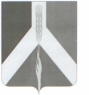 РОССИЙСКАЯ ФЕДЕРАЦИЯЧЕЛЯБИНСКАЯ ОБЛАСТЬСОВЕТ ДЕПУТАТОВ УСТЬ - БАГАРЯКСКОГО СЕЛЬСКОГО ПОСЕЛЕНИЯКУНАШАКСКОГО МУНИЦИПАЛЬНОГО РАЙОНАРЕШЕНИЕ            От «25» мая  2020 г.                                                                      № 14                                                                                                                                  «Об утверждении отчета об исполнении бюджета Усть-Багарякского сельского поселения за 2019 год»              Руководствуясь Бюджетным кодексом Российской Федерации, Федеральным законом от 06.10.2003 № 131-ФЗ «Об общих принципах организации местного самоуправления в Российской Федерации», Уставом Усть-Багарякского сельского поселения, Положением о бюджетном процессе в Усть-Багарякском сельском поселении, Совет депутатов Усть-Багарякского сельского поселения РЕШАЕТ:Принять отчет об исполнении бюджета Усть-Багарякского сельского поселения за 2019 год согласно приложению.Настоящее решение вступает в силу со дня его подписания и подлежит опубликованию в средствах массовой информации.Контроль исполнения данного решения возложить на комиссию по бюджету, налогам и предпринимательству Совета депутатов Усть-Багарякского сельского поселения.Председатель Совета депутатов                                                          Р.Р.ГреховаПриложениек решению Совета депутатовУсть-Багарякского сельского поселенияот «25» мая 2020 г. № 14Исполнение бюджета за 2019 год    1. Утвердить отчет об исполнении бюджета Усть-Багарякского сельского поселения за 2019 год:2.1 Исполнение бюджета по доходам составило  7 407 967,04 руб. (приложение № 1), в т. ч. по собственным доходам 2 282 081,55 руб.2.2. Безвозмездные поступления составили 5 125 885,49 руб. в т. ч.:- Дотация на выравнивание уровня бюджетной обеспеченности составила – 1 649 700,00 руб.- Дотация на поддержку мер по обеспечению сбалансированности бюджетов составила – 2 882 329,34 руб.- Субвенции на осуществление полномочий составила -  229 900,00 руб.- Межбюджетные трансферты на осуществление части полномочий по решению вопросов местного значения составила – 363 956,15руб.2.3 Исполнение бюджета поселения за 2019 год по расходам (приложение № 2) составило 7 207 580,44 рублей.Глава администрации Усть-Багарякского сельского поселения                                                       Мухутдинова Л.Г.                             Председатель Совета депутатов                                                                              Грехова Р.Р									     Приложение № 1							к Решению № 14 от «25» мая 2020 г.				Совета депутатов Усть-Багарякского сельского поселения						"Об исполнении бюджета                                                                                                      Усть-Багарякского сельского поселения за 2019 года»Объемы поступлений доходов в бюджет поселения за 2019 год       Приложение № 2							к Решению № 14 от «25» мая 2020 г.				Совета депутатов Усть-Багарякского сельского поселения						"Об исполнении бюджета                                                                                                 Усть-Багарякского сельского поселения за 2019 года»Распределение расходов местного бюджета за 2019 год по разделам, подразделам, целевым статьям и видам расходов функциональной классификации расходов бюджетовКод бюджетной классификацииНаименование налога (сбора)руб182 1 01 02000 01 0000 110Налог на доходы физических лиц98 328,77182 1 06 01030 10 0000 110Налог на имущество физических лиц115 468,98182 1 06 06033 10 0000 110Земельный налог с организаций, обладающих земельным участком, расположенным в границах сельских поселений744 013,18182 1 06 06043 10 0000 110Земельный налог с физ. лиц обладающих земельным участком, расположенным в границах сельских поселений1 302 665,92780 1 11 05035 10 0000 120Доходы от сдачи в аренду имущества21 604,70ИТОГО СОБСТВЕННЫХ ДОХОДОВ:                                         2 282 081,55ИТОГО СОБСТВЕННЫХ ДОХОДОВ:                                         2 282 081,55ИТОГО СОБСТВЕННЫХ ДОХОДОВ:                                         2 282 081,55780 2 02 15001 10 0000 150Дотации бюджетам поселений на выравнивание бюджетной обеспеченности1 649 700,00780 2 02 1500 10 0000 150Дотации бюджетам поселений на поддержку мер по обеспечению сбалансированности бюджетов2 882 329,34780 2 02 35118 10 0000 150Субвенция бюджета по сельских поселений на осуществление первичного воинского учета на территориях, где отсутствуют военные комиссариаты229 900,00780 2 02 40014 10 0000 150Межбюджетные трансферты, передаваемые бюджетам сельский поселений из бюджетов муниципальных районов на осуществление части полномочий по решению вопросов местного значения в соответствиями заключенными соглашениями363 956,15ИТОГО ФИНАНСОВАЯ ПОМОЩЬ:ИТОГО ФИНАНСОВАЯ ПОМОЩЬ:5 125 885,49ВСЕГО ДОХОДОВ:ВСЕГО ДОХОДОВ:7 407 967,04НаименованиеРазделПодразделЦелевая статьяСуммаВысшее должностное лицо органа местного самоуправления01020420300558 331,14Функционирование представительного органа государственной власти – Совета депутатов0103042040154 362,76Руководство и управление в сфере установленных функций01010404042040189204012 528 404,05600 757,45Обеспечение деятельности финансового органа01060420401267 034,35Отдел по имущественным и земельным отношениям011304092030409203109 019,7123 138,94Мобилизационная и вневойсковая подготовка02030051180229 900,00Защита населения и территорий от чрезвычайных ситуаций природного и техногенного характера, гражданская оборона0309003206060 500,00Обеспечение противопожарной безопасности0310992480066 933,03Техническое газовое обслуживание 05023535102316 016,20Уличное освещение050360600012 241 176,31Прочие мероприятия по благоустройству05036060005152 006,50ИТОГО РАСХОДОВИТОГО РАСХОДОВИТОГО РАСХОДОВИТОГО РАСХОДОВ7 207 580,44